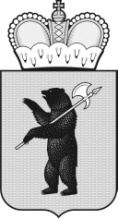 ТЕРРИТОРИАЛЬНАЯ ИЗБИРАТЕЛЬНАЯ КОМИССИЯГОРОДА ПЕРЕСЛАВЛЯ-ЗАЛЕССКОГОР Е Ш Е Н И Е20 апреля 2016 года                                                      			   № 13/61г.Переславль-ЗалесскийЯрославской областиО присвоении избирательному участку № 364статуса именногоВ соответствии с Положением об именных избирательных участках на территории Ярославской области, утвержденным постановлением Избирательной комиссии Ярославской области от 24.02.2016 года № 151/1013-5 «Об утверждении Положения об именных избирательных участках на территории Ярославской области», Постановлением Избирательной комиссии Ярославской области от 13.04.2016 года № 153/1023-5 «О согласовании присвоения статуса именного избирательным участкам № 358, 359, 364, 369» территориальная избирательная комиссия города Переславля-Залесского РЕШИЛА:1. Присвоить избирательному участку № 364 статус именного – имени Кошкина М.И. в честь советского инженера-конструктора, создателя танка Т-34 Кошкина Михаила Ильича.2. Направить настоящее решение в участковую избирательную комиссию избирательного участка № 364.3. На именном избирательном участке оформить стенд, сопровождаемый документами, фотографиями и иными материалами, информирующими о личности лица, в честь которого участку присвоен статус именного.4. Опубликовать настоящее решение в газете «Переславская неделя».5. Контроль за исполнением настоящего решения возложить на председателя территориальной избирательной комиссии города Переславля-Залесского Тарбаеву Е.Н.Председатель территориальнойизбирательной комиссии города Переславля-Залесского					        Е.Н.ТарбаеваСекретарь территориальнойизбирательной комиссиигорода Переславля-Залесского					        М.А.Мухина